Versammlungsort:				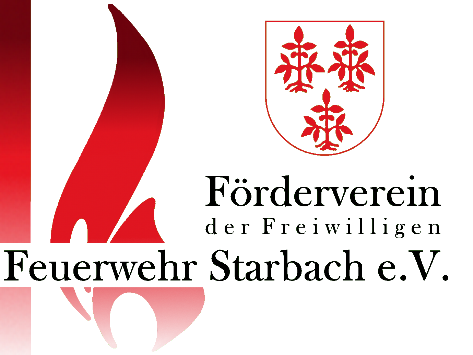 Datum:						Uhrzeit Beginn:					Uhrzeit Ende:					Beschlussfähigkeit:				Anzahl stimmberechtigte Mitglieder:		Versammlungsleiter:				Protokollant:					TOPThemaNiederschriftBemerkungen/AufgabenBeschlüsse